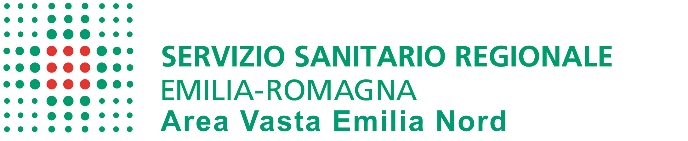 AVVISO DI INDAGINE DI MERCATO  PER L’ACQUISIZIONE DI BENI/SERVIZI AI SENSI DELL’ART. 36 DEL D. LGS. 50/2016 (procedura Aven: pubblicare sul profilo dell’azienda capofila e di Aven; procedura aziendale: pubblicare sul profilo del committente)Questa  Azienda USL/Ospedaliero di _________ha la necessità di procedere all’affidamento di forniture e servizi di cui all’allegato elenco ai sensi dell’art. 36 del D.Lgs 50/2016. Ai sensi dell’art. 40 comma 2 del Codice degli appalti, a far tempo dal 18 ottobre 2018 decorre l’obbligo dell’utilizzo dei mezzi di comunicazione elettronici per lo svolgimento delle procedure di aggiudicazione pubbliche.Per l’espletamento delle procedure di cui all’allegato elenco, questa Amministrazione si avvarrà del Sistema per gli Acquisti Telematici dell’Emilia-Romagna (in seguito: SATER), accessibile dal sito http://intercenter.regione.emilia-romagna.it/ (in seguito: sito).Tramite il sito si accederà alla procedura nonché alla documentazione di gara.Al fine della partecipazione alle procedure di cui trattasi, è indispensabile:Un Personal Computer collegato ad internet e dotato di un browser;La firma digitale rilasciata da un certificatore accreditato e generata mediante un dispositivo per la creazione di una firma sicura, ai sensi di quanto previsto dall’art. 38, comma 2, del d.p.r. 28 dicembre 2000, n. 445;La registrazione al SATER con le modalità e in conformità alle indicazioni di cui al successivo punto.Registrazione delle ditteAi fini della partecipazione alle procedure indicate è indispensabile essere registrati al SATER  (ed in particolare alla classe merceologica indicata), secondo le modalità esplicitate nelle guide per l’utilizzo della piattaforma accessibili dal sito http://intercenter.regione.emilia-romagna.it/agenzia/utilizzo-del-sistema/guide/.La registrazione al SATER deve essere richiesta unicamente dal legale rappresentante e/o procuratore generale o speciale e/o dal soggetto dotato dei necessari poteri per richiedere la registrazione e impegnare l’operatore economico medesimo.L’operatore economico, con la registrazione e, comunque, con la presentazione dell’offerta, dà per valido e riconosce, senza contestazione alcuna, quanto posto in essere all’interno del SATER dall’account riconducibile all’operatore economico medesimo; ogni azione inerente l’account all’interno del SATER si intenderà, pertanto, direttamente e incontrovertibilmente imputabile all’operatore economico registrato.Elenco forniture/serviziAltre eventuali informazioni: Relativamente a ciascuna categoria merceologica/Lotto l’Azienda intende invitare a formulare offerta tutti gli operatori economici che alla data di trasmissione della lettera di invito, non prima del ____________ (considerare almeno 15 gg di pubblicazione) risulteranno iscritti. Qualora siano in numero superiore a__________ (es dieci) si procederà tramite sorteggio pubblico in data ____________ (oppure la cui data verrà resa nota con apposito avviso pubblicato sul sito internet) ad individuare i ____________ (es cinque o più) operatori da invitare a formulare offerta.Il presente avviso è finalizzato ad una indagine di mercato, non costituisce proposta contrattuale e non vincola in alcun modo l’Amministrazione, che sarà libera di seguire anche altre procedure. RUP _________________tel ____________ . Data dell'avviso _________________Il Dirigente Responsabiledel Servizio ApprovvigionamentoElenco/Lotti (breve descrizione)Classe merceologica di iscrizione CPVNota (eventuale)Fornitura a somministrazione di ___________ Codice NUTS luogo di consegna___________Importo presunto di spesa Durata  ___________ Importo presunto di spesa di € ___________ 